ВОПРОСЫ К ЭКЗАМЕНУПрофессия: мастер производства молочной продукцииЧто такое файл?Из каких частей состоит полное имя файла?Кто и как задает  имя файлу?Что можно узнать по расширению?Укажите соответствие:  тип файла - расширение?	Какие названия  можно использовать в качестве имени файла?Сопоставьте: Информационные технологии Средства коммуникационных технологийHardwareSoftwareBrainwareСопоставьте: Информационные технологии Средства коммуникационных технологийHardwareSoftwareBrainware Программа Виды ПОЯзык HTML – этоКакое расширение имеет HTML - файл?Тег - это …Какой тег используется для вставки в Web-страницу гиперссылки?Какой тег описывает графический файл на Web-странице?Для создания качественной Web - страницы необходимо....Виды компьютерных сетейЛичные сетевые сервисы .....Примером личного сетевого сервиса могут служить....Примеры коллективных сетевых сервисов в Интернете:Действия, считающиеся в Интернете правонарушениями:Сопоставьте:      Провайдер Способы подключения к Интернет Виды Интернет - технологий БраузерKompoZer позволяет: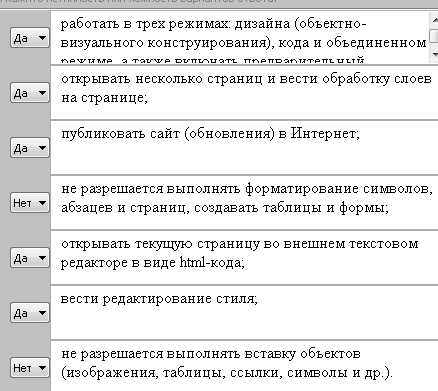 Указать пиктограмму, позволяющую вставить ссылку  для перехода внутри страницы.Указать пиктограмму, которая позволяет изменить цвет текста и фона страницы.Укажите окно редактирования HTML - страницы.       Укажите, как в диалоговом окне "Редактирование таблицы" изменить выравнивание таблицы по центру.Укажите  инструмент, с  помощью которого можно отодвинуть изображение от верхнего края на 55рх.Сопоставьте:   Алгоритм Программа Алгоритм ветвления Синтаксис языка программирования Семантика языка программирования Язык программирования Язык программированияКак правильно написать команду в программе ABC Pascal: y = 15x + x2Оператор вывода значений на экран (найти правильные варианты):Оператор ввода значений (найти правильные варианты):Виды алгоритмовЧем характеризуется переменная?Чем заканчивается программа?Язык программирования Pascal создал:Для каждого значения выберите тип     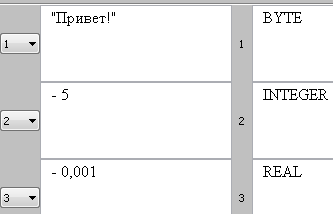      :Какой алгоритм задают команды      if ... then...else...Каковы координаты точек А и В?Что такое информация?В каких областях человеской деятельности используется компьютер?Последовательсть появления  информационных "прорывов", которые происходили в истории человеческого  общества.Информатика - ...Язык - это знаковая система для представления и передачи информации. Сопоставьте различные виды языков:Кто является первым в мире программистом?Поколения компьютеров. Сопоставьте поколения и особенности.Сколько бит в одном байте?К внешним устройствам компьютера относятся:Какое устройство осуществляет программную обработку информации?Информация в ЭВМ представляется:Минимальная единица измерения информацииГлавная формула информатикиИзображение на экране монитора дискретно, т. к.Любой цвет на экране монитора получается путем смешивания базовых цветов:Шарик находится в одной из 32 урн. Сколько единиц информации будет содержать сообщение о том, где он находится?Сколько информации (в битах и байтах) содержится в сообщении: учись, студент!Разрешение экрана монитора - зто...Технологии компьютерной графики:Технологии кмпьютерной графики – сопоставить.Верны ли высказывания?Программное обеспечение  - это...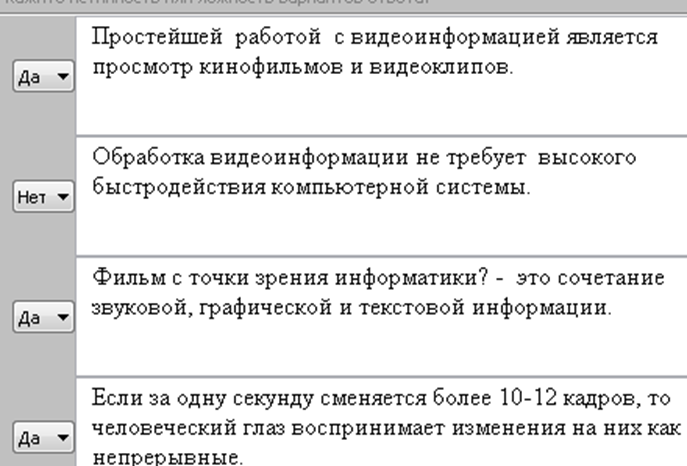 Виды программного обеспечения:Сопоставьте виды программного обеспечения:Что такое драйвер?Кто работает с прикладными программами?Какие программы относятся к утилитам?Укажите внешние устройства компьютера –Назначение компьютера - ...Принципы Джона фон Неймана:Как открывается контекстное меню?Верны ли высказывания? Как назывантся мощный компьютер, который хранит и передает информацию в сети,отвечая на запросы клиентов,  обладая мощной ОС и мощной  защитой ?Что такое компьютерный вирус?Классификация компьютерных вирусов:Что называется вирусной атакой?На чем основано действие антивирусных программ?Основные меры по защите ПК от вирусов:Организация рабочего места при работе на ПК:Гигиена зрения (выбрать правильный ответ):Существует ли 100% защита от компьютерных вирусов?Назначение маршрутизатора (router):Какие существуют основные уровни обеспечения защиты информации?Укажите устройства, являющиеся устройствами ввода информации:Однородная информация, хранящаяся на внешнем носителе под одним именем называется:Тип информации, хранящейся в файле, можно определить по:Производительность работы компьютера зависит от:Чему равен 1 Кбайт?При выключении компьютера вся информация стирается:Какое устройство осуществляет программную обработку информации?Сколько байт в одном килобайте?База данных - это ...Поле – этоИмя поля  - этоУкажите инструмент, позволяющий создать таблицу в программе БДЧто такое Блог?Выполняемая в данный момент программа и обрабатываемые ею данные хранятся:В презентации гиперссылку можно представить …Сопоставьте:   названия программ и виды  программного обеспеченияСопоставление: Расширение файлаСистема программированияДрайверБраузерWindows 8.1IP - адресПровайдерУкажите пиктограмму, позволяющую просмотреть текст перед печатью.Укажите инструмент, с помощью которого можно равномерно закрасить фигуры.Укажите инструмент, с помощью которого можно получить данное изображение.Укажите инструмент, с помощью которого можно получить данное изображение.Каким инструментом  можно добавить ещё один слайд?Как можно вставить эффект анимации?Каким инструментом иожно вставить гиперссылку?